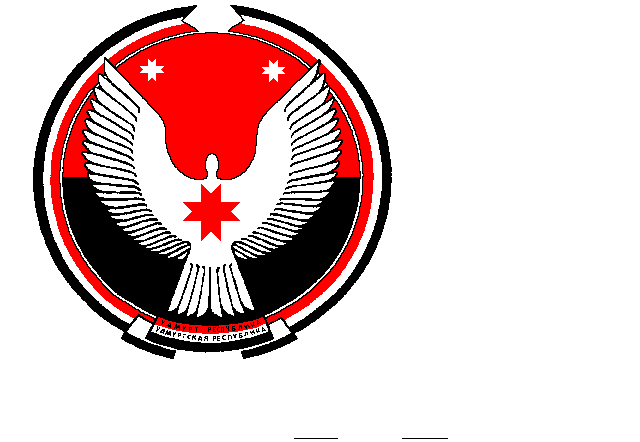 АДМИНИСТРАЦИЯ МУНИЦИПАЛЬНОГО ОБРАЗОВАНИЯ «ПЫБЬИНСКОЕ»«ПӦБЬЯ» МУНИЦИПАЛ КЫЛДЫТЭТЛЭН АДМИНИСТРАЦИЕЗП О С Т А Н О В Л Е Н И Еот 13 декабря 2019 года                                                                                                                № 36О внесении изменений  в  Административный регламент по предоставлению муниципальнойуслуги «Прием заявлений, документов, а также постановка граждан на учет в качестве нуждающихся в жилых помещениях», утвержденныйпостановлением администрации муниципального образования «Пыбьинское» от 20.06.2012 г. № 24(с изменениями, внесенными постановлениямиадминистрации муниципального образования «Пыбьинское» от 18.01.2014 г. № 8, от 24.06.2016 г № 44)В соответствии с Уставом муниципального образования «Пыбьинское», на основании протеста прокурора Балезинского района от 29.11.2019 года № 45-2019, Администрация муниципального образования «Пыбьинское» ПОСТАНОВЛЯЕТ:     1.Внести в административный регламент   предоставления муниципальной услуги «Прием заявлений, документов, а также постановка граждан на учет в качестве нуждающихся в жилых помещениях», утвержденный постановлением администрации муниципального образования «Пыбьинское» от 20.06.2012 г № 24 (с изменениями, внесенными постановлениями администрации муниципального образования «Пыбьинское» от 18.01.2014 г. № 8, от 24.06.2016 г. № 44) следующие изменения:1)  Пункт 2.6 Раздела 2 изложить в следующей редакции:2.6. Исчерпывающий перечень документов, необходимых в соответствии с законодательными или иными нормативными правовыми актами для предоставления муниципальной услуги- Заявление по установленной форме (приложение N 1);- подлинники и копии документов, удостоверяющих личность заявителя и подтверждающих состав семьи (паспорта, свидетельства о рождении на несовершеннолетних детей, свидетельство о заключении или расторжении брака, судебные решения и т.д.);- документы, подтверждающие право пользования жилым помещением, занимаемым заявителем и членами его семьи (договор, ордер, решение о предоставлении жилого помещения и т.п.);- документы, предусмотренные законодательством, в случаях подтверждения права заявителя (имеющего льготы для предоставления жилого помещения вне очереди) состоять на учете в качестве нуждающихся в жилых помещениях, предоставляемых по договорам социального найма;- согласие на обработку персональных данных;- копия постановления Администрации района о признании заявителя и членов его семьи малоимущими;- справки из ГУП УР "Удмуртский республиканский центр технической инвентаризации и учета недвижимого имущества" Балезинское отделение и Управления Федеральной службы государственной регистрации, кадастра и картографии по Удмуртской Республике о наличии или отсутствии у заявителя и членов его семьи жилых помещений (частный дом, квартира) на праве собственности.Для получения муниципальной услуги заявитель либо его доверенное лицо обязан представить:- заявление по установленной форме (приложение N 1);- подлинники и копии документов, удостоверяющих личность заявителя и подтверждающих состав семьи (паспорта, свидетельства о рождении на несовершеннолетних детей, свидетельство о заключении или расторжении брака, судебные решения и т.д.);- документы, подтверждающие право пользования жилым помещением, занимаемым заявителем и членами его семьи (договор, ордер, решение о предоставлении жилого помещения и т.п.);- документы, предусмотренные законодательством, в случаях подтверждения права заявителя (имеющего льготы для предоставления жилого помещения вне очереди) состоять на учете в качестве нуждающихся в жилых помещениях, предоставляемых по договорам социального найма;- согласие на обработку персональных данных;- копию технического или кадастрового паспорта на занимаемое жилое помещение.2. Опубликовать настоящее постановление на официальном сайте администрации муниципального образования «Балезинский район» в разделе «сельские поселения» - МО «Пыбьинское».3. Контроль за выполнением настоящего постановления оставляю за собойи.о. главы Администрациимуниципального образования«Пыбьинское»                                                                                                         М.В. Волкова